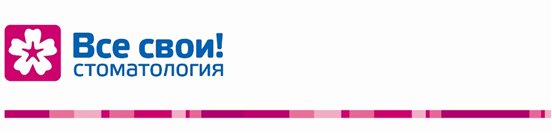 Правила использования бонусных карт от 01.07.2015Бонусная карта не является именной, может быть передана другим лицам для оплаты услуг и начисления бонусов, а также для оплаты услуг бонусами в любой клинике сети.При оплате услуг бонусами 1 бонус равняется 1 рублю. Использовать бонусы для оплаты услуг возможно через три месяца после их начисления. Оплатить бонусами можно 40% стоимости лечения. Бонусная карта является накопительной, процент начисления бонусов не уменьшается после использования бонусов. С перечнем услуг, которые невозможно оплатить бонусами, можно ознакомиться в любой из клиник «Все свои!»При оплате услуг бонусами скидки не предоставляются. В случае потери выдается новая карта.Информацию о состоянии бонусного счета можно получить в любой клинике сети стоматологий «Все свои!»Бонусы начисляются следующим образом:• сумма всех оплат по карте от 0 до 150 000 рублей – бонусы начисляются в размере 3% от суммы оплаты;• сумма всех оплат по карте от 150 001 до 300 000 рублей – бонусы начисляются в размере 5% от суммы оплаты;• сумма всех оплат по карте более 300 000 рублей – бонусы начисляются в размере 7% от суммы оплаты.Чем чаще предъявляется Ваша карта при оплате услуг, тем больше бонусов начисляется на Ваш бонусный счет! Используйте Вашу карту, накапливайте бонусы и получайте услуги со скидкой 40%!